Статистический анализ дифференциации по доходам и уровню бедности населения Российской ФедерацииЛогутенкова Дарья АлексеевнаСмоленский филиал РЭУ им. Г.В. Плехановаdashavjazma@yandex.ruВведение.Основной набор статистических показателей для исследований дифференциации по доходам и оценки бедности будет обсуждаться в этом докладе. Отличительной чертой российского общества является существенное неравенство в доходах, что приводит к концентрации богатства и бедности. Российская Федерация известна своими крайними неравенствами с 2011 года по 2018 год. Абсолютный подход к сокращению бедности широко распространен в России на основе установления прожиточного минимума. Несмотря на то, что абсолютная бедность сократилась в 2,1 раза за период с 2000 года по 2018 год, прожиточный минимум для всех социально-демографических групп населения остается очень низким уровнем потребления. Небезопасные группы населения заняты в сельском хозяйстве, государственном секторе и других. По результатам 2018 года субъективная оценка бедности показывает, что более 86 % населения России считает себя бедными.Статистический анализ дифференциации по доходам и уровню бедности населения Российской Федерации.Быстрые темпы роста в процессе стратификации доходов общества начались с преобразования в рыночной экономике, что потребовало использования практических показателей, которые использовались для анализа уровня бедности и социально-экономической дифференциации.Выявление основных факторов, определяющих границу расслоения населения по уровню доходов и создающих необходимую инфраструктуру для такого расслоения, заключается в изучении различий в доходах населения.Статистические показатели, которые используются для количественной оценки дифференциации доходов, представлены в таблице 1. Таблица1Анализ дифференциации проводится с использованием различных вариационных рядов распределения доходов:            – разделение домохозяйств по денежным доходам на душу населения, в совокупности с интервалами с фиксированными пределами. Это распределение сделано для множества домашних хозяйств (городских, сельских и т. д.);– разделение общих доходов населения по группам 10%-ным и 20%-ным, позволяют рассчитывать децильные и квинтильные дифференциальные показатели оценивать денежный поток; – прожиточное минимальное разделение пропорциональных групп по размеру, предлагают оценить социальную строение населения (бедные, малообеспеченные, средние, богатые и богатые) и их динамику. [4].Исходя из рисунка 1, можно сделать вывод, что в период с 2013 года по 2018 год заработная плата показывает возрастающую тенденцию. Но существенное превышение средней заработной платы за 5 лет над медианным значением  говорит о существовании дифференциации доходов населения.Рис.1. Динамика среднего, медианного и модального значений заработной платы работников организаций за 2013 – 2018 гг. Показано в таблице 2 разделение общего объема денежных доходов по 20%-ным группам населения РФ с 2013 года по 2018 год. Таблица 2Распределение общего объема денежных доходов по 20%-ным группам населения Российской ФедерацииПродолжение таблицы 2На практике в мире получили распространение 3 главных подхода, которые относятся к измерению бедности [3]:Абсолютный подход – производится на установлении прожиточного минимума, который  является постоянным и никак не меняется с течением времени.Относительный подход – производится на основании признания бедных, которые не могут соответствовать уровню потребления в конкретном обществе из-за их доходов. Индекс медианного личного располагаемого дохода используется для построения относительной черты бедности. Относительная черта нищеты во многих европейских странах соответствует 50% медианного дохода, в Скандинавии приблизительно около 60%, в США 40%[5, с. 280].Субъективный подход – производится на основании мнения индивида об уровне его бедности. Такой метод помогает более точно установить аспекты бедности, так как бедность определяется не только в доходах, но и в слабом здоровье и питании, плохом уровне образования, плохих жилищных условиях и т.п.В Российской Федерации, существуют определенные установленные оценки бедности, основаны на показателях в рамках абсолютного подхода бедности. Чтобы оценить бедность используют такой критерий, как величина прожиточного минимума [4, с. 201]. Численность населения с денежными доходами ниже величины прожиточного минимума считаются одинаковыми численности бедных. Росстат также, в дополнение к доли и числу бедных, рассчитал и подготовил показатель «Дефицит располагаемых ресурсов малоимущего населения» – это то, число денег, которое нужно для того, чтобы увеличить доходы бедных до прожиточного минимума.Для определения величины прожиточного минимума в РФ правовое положение выступают, Федеральный закон № 134-ФЗ от 24.10.1997г. с дальнейшими исправлениями «О прожиточном минимуме в Российской Федерации», а так же Постановление Правительства РФ № 1702 от 30.12.2017 г. «О порядке установления величины прожиточного минимума на одного человека и по главным социально-демографическим группам населения в целом по РФ» [1;2]. На основании закона размер прожиточного минимума, представляет собой стоимостную оценку потребительской корзины. В неё включаются определенные наборы продуктов питания, которые необходимы для трудоспособного населения, пенсионеров и детей, так как это нужно для сохранения здоровья человека и обеспечения его полноценной жизнедеятельности. Так же включены, непродовольственные товары и услуги, и обязательные платежи и сборы, которые представлены на рисунке 2 [6].На рисунке 2 видно, что основную часть потребительской корзины составляют цены на продукты питания. Низкая стоимость небольшой количество продуктов питания рассчитывается на основании официального списка продуктов питания и цен на них в данный момент. 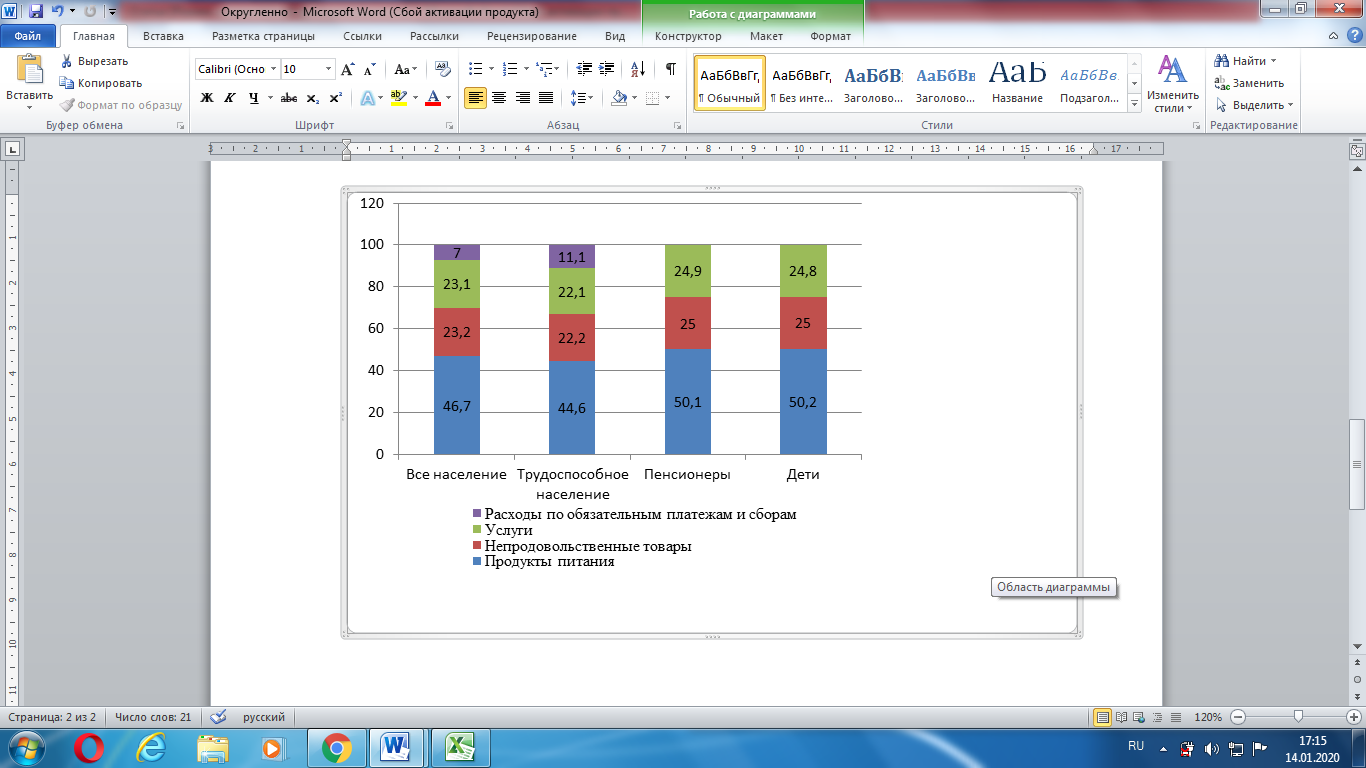 Рис. 2. Структура величины прожиточного минимума по РФ в целом и в разрезе социально-демографических групп (IV квартал 2018 г.)Примерно такие же одинаковые доли затрат на услуги и товары, которые не относятся к продовольственным. 50,1% и 50,2% цены определенного набора продуктов питания определяют стоимость набора непродовольственных товаров и услуг. В потребительской корзине, транспортные услуги доступно только для работающего населения и детей в возрасте от 7 до 15 лет. Транспортные услуги для пенсионеров и детей в возрасте до 6 лет не включаются в минимальный набор. В  перечень минимальных услуг в 2010 году, были добавлены расходы на культурные услуги, которые составляют 5% от общей стоимости на весь минимальный набор услуг. Рассчитаны в корзине продуктов питания трудоспособного населения расходы  и на обязательные сборы и платежи, это из-за экономической активности этой категории людей и отсутствием логики у такой статьи расходов в группе пенсионеров и детей. По данным рисунка 3, можно сделать вывод, что в России сокращаются масштабы совершенной бедности за рассматриваемый период в 2,1 раза (с 29% до 13,5%). Рис. 3. Динамика числа населения РФ, у которых доходы меньше величины прожиточного минимумаВ 2002 году число населения, которые имеют доход меньше прожиточного минимума составило 42,3 миллиона человек, или 29% от всей численности населения. Период с 2003 года  по  2007 год, когда наблюдался экономический рост, привел к положительному изменению доходов населения страны, а уровень бедности снизился с 27,5% до 17,8%. Кризис в 2008 году, значительно снизил темпы сокращения численности населения с денежными доходами ниже минимального прожиточного уровня жизни. С 2014 года,  возросла проблема бедности, которая характеризуется увеличением населения с денежным доходом ниже уровня жизни. В 2018 году до 19,8 млн. человек или 13,5% от общей численности населения.На рисунке 4, представлены незащищенные группы населения, в которые включаются,  дети в возрасте до 16 лет (29,2%), молодежь в возрасте 16-30 лет (18,7%) и пенсионеры (12,8%). Так же в современном мире, характерной особенностью, является появление таких, как «новые бедные» — это то население, которое работает, но по своему уровню образования и степени квалификации, не могут быть в принципе в мире бедными никогда и даже нигде. В данную группу входит население трудоспособного возраста, которое работает в основном в организациях, которые финансируются из разных бюджетов, в сельскохозяйственных сферах и др. Такая группа населения  составляет достаточно порядочный процент 39,9% за рассматриваемый период.Рис. 4. Разделение населения с денежными доходами ниже величины прожиточного минимума по основным возрастным группам, %В таблице 3, представлена информация об ответах респондентов ОБДХ, которые оценивают состояние своих доходов.Таблица 3Распределение малоимущих домашних хозяйств в зависимости от оценки своего финансового состояния (в % ко всем домашним хозяйствам)Продолжение таблицы 3Исходя из таблицы 3, можно сделать вывод, что 24,8% опрошенных считают, что у них достаточно денег, чтобы купить себе питание, но не хватает доходов, чтобы позволить себе приобрести одежду и оплатить ЖКХ. 45,7% выбрали ответ, что их доходов хватает, чтобы покупать себе еду и одежду, но для них затруднительно покупки товаров длительного пользования. В 2018 году более 86% населения России считалось бедным, если они оценивают свое финансовое положение, как недостаточное для покупки товаров длительного пользования.Из всего вышесказанного можно сделать вывод, что в современной России глобальные проблемы  –  это высокий уровень бедности. В России основной функцией системы государственного управления является решение проблемы бедности, устранение социального неравенства и смягчение противоречий в нем.Список использованных источников1. Федеральный закон от 24 октября 1997 г. N 134-ФЗ «О прожиточном минимуме в Российской Федерации»: [федер. закон. принят Гос. Думой 24.10.1997 г.: по состоянию на 04.06.2018].2. Постановление Правительства РФ № 1702 от 30.12.2017 г. «О порядке установления величины прожиточного минимума на душу населения и по основным социально-демографическим группам населения в целом по Российской Федерации». 3. Костылева Л.В., Неравенство населения России: тенденции, факторы, регулирование. – Вологда – 2017. – С. 70-88.
           4. Литвинов В.А. Прожиточный минимум: История, методика, анализ. Изд. 2-е. – М.: ЛЕНАНД, 2010. – 280 с.
           5. Чукреев П.А., Корытова Е.В. Занятость населения и её регулирование. Учебное пособие. – Улан-Удэ: Изд-во ВСГТУ, 2010. – 355 с.
          6. Официальный сайт Федеральной службы государственной статистики. – 1999-2018. –  Электрон. дан. – Режим доступа: http://www.gks.ru/ (дата обращения: 24.12.2019 г.)ПоказательХарактеристикаСредний доходСредний уровень дохода всей численности населенияМодальный доходуровень доходов очень распространен среди населенияМедианный доходиндекс дохода в середине цепи распределения, т.е. половина населения, имеет низкий доход, а вторая половина высокий доходДецильный коэффициент дифференциации доходовпоказывает во сколько раз самый низкий доход 10% самого богатого населения, превышают самый высокий доход 10% наименее обеспеченного населенияКоэффициент фондовхарактеризует отношением между средними доходами населения 10 и 1 децильных группИндекс концентрации доходов это показывает, что распределение средств между отдельными группами неэффективноПоказатель2013г.2014г.2015г.2016г.2017г.2018г.Денежные доходы – всего %100100100100100100в том числе по 20-процентным группам населения:в том числе по 20-процентным группам населения:в том числе по 20-процентным группам населения:в том числе по 20-процентным группам населения:в том числе по 20-процентным группам населения:в том числе по 20-процентным группам населения:в том числе по 20-процентным группам населения:первая (с наименьшими доходами)5,25,25,25,25,35,3вторая9,99,89,89,910,010,0третья14,914,914,914,915,015,0четвертая22,622,522,522,622,622,6пятая (с наибольшими доходами)47,447,647,647,447,147,1Индекс концентрации доходов0,4180,4300,4180,4170,4140,413Коэффициент фондов (в разах)16,316,516,416,115,815,7Децильный коэффициент (в разах)7,27,37,57,47,27,2Все домохозяйства100те кто, оценивает свое финансовое состояние таким образом:доходов не хватает, чтобы купить еду1,5доходов на еду хватает, а вот покупать одежду и оплачивать ЖКХ затруднительно23,3доходов на одежду и еду хватает, но они не могут себе позволить купить товары длительного пользования45,1доходов хватает на одежду, товары длительного пользования и еду, но позволить купить авто и квартиру себе не могут26,3доходов достаточно, чтобы позволить купить себе всё, что необходимо2,5не смогли ответить1,3